01.07. 2024 г.									                             №234 	В соответствии со ст.6, Федерального закона от 27.02.2010г. №190-ФЗ "О теплоснабжении",  требованиями к порядку разработки и утверждения схем теплоснабжения, утвержденными Постановлением Правительства Российской Федерации от 22.02.2012 № 154, Федеральным законом от 06.10.2003 № 131-ФЗ «Об общих принципах организации местного самоуправления в Российской Федерации», руководствуясь Положением о публичных слушаниях на территории Муниципального образования поселок Березовка, утвержденных Решением Березовского поселкового Совета от 16.11.2007 № 21-6, Уставом поселка Березовка Березовского района Красноярского края, ПОСТАНОВЛЯЮ:Назначить публичные слушания по вопросу утверждения проекта актуализированной на 2025 год схемы теплоснабжения поселка городского типа Березовка на период до 2028г. (далее – Проект).Утвердить состав комиссии проведения публичных слушаний по вопросу утверждения проекта схемы теплоснабжения поселка Березовка:   -Председатель публичных слушаний заместитель главы поселка по жизнеобеспечению Звягинцев Павел Игоревич,-Заместитель председателя публичных слушаний заместитель главы поселка по благоустройству Клюканова Юлия Александровна,-Секретарь публичных слушаний ведущий специалист  по земельным вопросам Жукова Яна Сергеевна.  Утвержденному составу комиссии 05.07.2024 в 15:00 провести публичные слушания по вышеуказанному вопросу.Определить местом проведения публичных слушаний актовый зал по адресу: Красноярский край, Березовский район, поселок Березовка, ул. Центральная, 19, 2 этаж.Комиссии в срок до 12.07.2024 подготовить и обеспечить опубликование в средствах массовой информации заключение о результатах публичных слушаний.Опубликовать настоящее Постановление в газете Березовского района «Пригород».Постановление вступает в силу в день, следующий за днем официального опубликования в газете «Пригород».Контроль над исполнением настоящего Постановления возложить на заместителя Главы поселка по жизнеобеспечению Звягинцева Павла Игоревича.Глава поселка									А.Н. Сабуров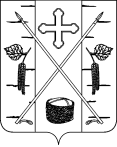 АДМИНИСТРАЦИЯ ПОСЕЛКА БЕРЕЗОВКАБЕРЕЗОВСКОГО РАЙОНА КРАСНОЯРСКОГО КРАЯ                   ПОСТАНОВЛЕНИЕ                                                    поселок БерезовкаО назначении и проведении публичных слушаний по вопросу утверждения проекта схемы теплоснабжения поселка Березовка (актуализация на 2025г.) 